	 Přihláška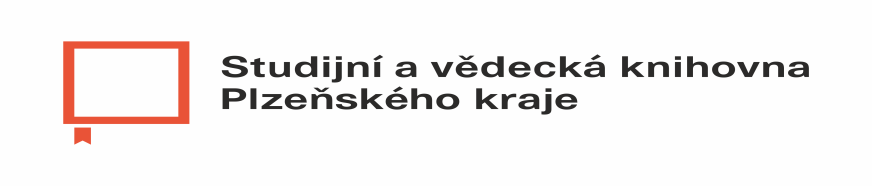 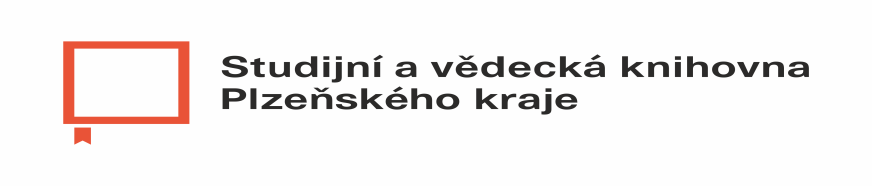 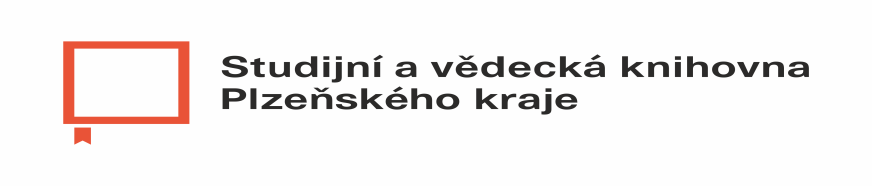 Knihovna pro nevidomé, Studijní a vědecká knihovna Plzeňského krajeJagellonská 1, 305 17 Plzeň; telefon: +420 377 236 990, e-mail: slepecka@svkpl.czJméno a příjmení: 	     Rok narození:  	    Trvalé bydliště:  	     Přechodné bydliště:	     Další údaje (telefon, e-mail):	     Oblíbený literární žánr:	     Ovládám bodové písmo:	ANO 	 NE Mám zájem o zvukové knihy na:	a) kazetách		b) CD - MP3	Jste-li držitelem průkazu ZTP/P, stačí přiložit k přihlášce kopii tohoto průkazu. Písemné potvrzení od očního lékaře (v případě, že nejste držitelem průkazu ZTP/P):U nezletilého uživatele podepíše přihlášku jeho zákonný zástupce a ten nese za vypůjčené materiály odpovědnost.Zavazuji se dodržovat výpůjční řád Knihovny pro nevidomé při SVK PK. Vypůjčené zvukové dokumenty využiji pouze pro osobní potřebu a nebudu pořizovat další kopie s ohledem na zákonná práva autorů.V souladu se zákonem č. 101/2000 o ochraně osobních údajů souhlasím s tím, aby poskytnuté údaje byly použity k internímu zpracování v Knihovně pro nevidomé při Studijní a vědecké knihovně Plzeňského kraje.Datum:       	Podpis:  ……………….…………